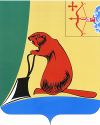 МУНИЦИПАЛЬНАЯ ПРОГРАММА ТУЖИНСКОГО МУНИЦИПАЛЬНОГО РАЙОНА«РАЗВИТИЕ АРХИВНОГО ДЕЛА» НА 2020 – 2025 ГОДЫпгт Тужа 2017 годПАСПОРТмуниципальной программы Тужинского муниципального района «Развитие архивного дела» на 2020-2025 годы Общая характеристика сферы реализации муниципальной программы, в том числе формулировки основных проблем в указанной сфере и прогноз ее развитияАрхивный фонд Тужинского муниципального архива Кировской области является важнейшей составной частью историко-культурного, информационного и интеллектуального достояния района, на основе которого общество имеет уникальную возможность посмотреть на себя из настоящего в прошлое и будущее. Сохранение и пропаганда документального наследия сегодня как никогда необходимы людям и обществу для сохранения основ государственности, возрождения духовно-нравственных ценностей в обществе, формирования патриотизма и любви к Отечеству, гармоничного развития человеческой личности. Архивы являются важным звеном преемственности исторических эпох, фиксирующим эволюцию общественных процессов. Востребованность  ретроспективной документной информации для решения задач социально-экономического развития района, государственного, муниципального управления делает архив надежным, адресным, оперативным информационным звеном управленческой деятельности органов государственной, муниципальной власти. Архивное дело как деятельность по хранению, комплектованию, учету и использованию архивных документов обеспечивает информационную основу разработки и реализации государственной политики, развития науки и культуры, проведения пенсионной реформы.Обеспечивая постоянное хранение около 28500 единиц хранения архивных документов, в т.ч. около 20500 единиц хранения муниципальной собственности, муниципальный архив выполняет важные функции по обеспечению сохранности документов Архивного фонда, находящихся на территории района, и предоставлению муниципальных услуг населению. В целях обеспечения сохранности документов Архивного фонда, находящихся на территории района, реализован комплекс мероприятий по укреплению и модернизации материально-технической базы архива, усилению пожарной безопасности и антитеррористической защищенности, а также улучшению технической оснащенности.Оснащенность муниципального архива металлическими стеллажами составляет 100%.Степень загруженности муниципального архива архивными документами составляет 85,5 %, что свидетельствует о нарастающей проблеме нехватки площадей для приема и хранения архивных документов. В целях обеспечения пополнения Архивного фонда в 2015 году   муниципальным архивом осуществлен приём на хранение около 450 единиц хранения, в 2016 году – 754 единицы хранения, в т.ч. 493    единицы хранения муниципальной собственности. Следует отметить, что увеличение показателя количества документов муниципальной собственности связано с повышением уровня организации работы источников комплектования архива и взаимодействия с ними. В целях восстановления свойств и долговечности оригиналов архивных документов проводятся работы по улучшению физического состояния дел, хранящихся в архиве (в 2016 году - 50 дел, увеличение по сравнению с 2015 годом составило 11%).В условиях модернизации экономики и социальной сферы, глобальной информатизации общества стабильно высоким остается число обращений граждан в архив за получением информации социально-правового, тематического и биографического характера. Рост данного показателя произошел по причине увеличения числа запросов социально-правового характера вследствие изменений пенсионного законодательства и остается стабильно высоким в течение последних лет. Количество запросов социально-правового характера, исполненных муниципальным архивом в 2016 году, составило 594, в 2015 году – 738. В рамках соглашения между администрацией Тужинского муниципального района и Отделением Пенсионного фонда Российской Федерации по Кировской области организована система электронного документооборота   для информационного взаимодействия, направленного на получении е архивных справок в целях пенсионного обеспечения граждан, исключающего личное обращение граждан в архивы. Главным фактором, сдерживающим модернизацию и инновационное развитие архивного дела, продолжает оставаться  дефицит бюджетных средств.Реализация целей и задач муниципальной программы при финансировании соответствующих мероприятий позволит сохранить накопленный информационный потенциал Архивного фонда на территории района, а также обеспечить рост показателей развития архивного дела в районе по приоритетным направлениям деятельности, что будет способствовать более эффективному выполнению архивной службой района социально значимых задач. 2. Приоритеты политики муниципального образования в сфере реализации муниципальной программы, цели, задачи, целевые показатели эффективности реализации муниципальной программы, описание ожидаемых конечных результатов реализации муниципальной программы, сроков и этапов реализации муниципальной программыПриоритеты политики муниципального образования в сфере архивного дела на период реализации муниципальной программы будут в полной мере соответствовать определенным Стратегией социально-экономического развития Кировской области на период до 2020 года стратегическим целям:обеспечению сохранности историко-культурного наследия;обеспечению доступа населения к социально значимой информации.Цели и задачи развития архивного дела в районе определены в соответствии с Концепцией развития архивного дела в Российской Федерации на период до 2020 года, Государственной программой Кировской области «Развитие культуры» на 2013-2020 годы, Программой социально-экономического развития Тужинского муниципального района на 2017-2021 годы.В рамках муниципальной программы достижение стратегических целей будет обеспечиваться реализацией следующей цели развития архивного дела в районе: сохранением и приумножением состава документов Архивного фонда Российской Федерации независимо от форм собственности, находящегося на территории муниципального образования Тужинский  муниципальный район, и обеспечением доступа населения к его использованию.Достижение цели муниципальной программы планируется на основе решения следующих задач:обеспечения сохранности документов Архивного фонда и других архивных документов, хранящихся в муниципальном архиве; обеспечения качественного формирования (комплектования) муниципального архива документами Архивного фонда, а также документами по личному составу ликвидированных и обанкротившихся организаций и предприятий;обеспечения централизованного учета документов Архивного фонда и других архивных документов, находящихся на территории района;обеспечения доступности услуг в сфере архивного дела.Методика расчета целевых показателей эффективности реализации муниципальной программы, выраженных количественно, осуществляется расчетным способом.Значение показателя «Доля архивных документов, хранящихся в муниципальном архиве в нормативных условиях, обеспечивающих их постоянное хранение» определяется по формуле:Дн = Кн/КоДн – доля документов муниципального архива, находящихся в нормативных условиях (%);Кн – количество документов муниципального архива, хранящихся в нормативных условиях (единиц хранения);Ко – общее количество хранящихся документов муниципального архива (единиц хранения).К концу реализации муниципальной программы предусматривается достижение муниципальным архивом уровня, отвечающего потребностям и нуждам современного общества: -количество документов, находящихся в нормативных условиях, составит 100%;- к 2025 году доля исполненных в законодательно установленные сроки запросов социально-правового характера, поступивших в муниципальный архив составит 99,8%.- количество обоснованных жалоб на качество предоставления муниципальных услуг свести к нулю.Сведения о целевых показателях эффективности реализации муниципальной программы представлены в приложении №1 к данной муниципальной программе.3. Обобщенная характеристика мероприятий  муниципальной программыРеализация муниципальной программы предусматривает проведение следующих мероприятий: обеспечение сохранности документов Архивного фонда и других архивных документов в муниципальном архиве;комплектования муниципального архива документами Архивного фонда и другими архивными документами; учета документов Архивного фонда и других архивных документов; использования документов Архивного фонда и других архивных документов.В рамках  данных мероприятий необходимо проводить работу по обеспечению нормативных условий хранения архивных документов, предупреждению аварийных и чрезвычайных ситуаций, усилению антитеррористической защищенности, пожарной безопасности и укреплению материально-технической базы муниципального архива.Нормативные условия хранения архивных документов должны обеспечиваться  соблюдением оптимальных режимов хранения документов.Укрепление материально-технической базы архивной отрасли будет осуществлено за счёт установки в архивохранилище дополнительных стеллажей; приобретения  лицензионного программного обеспечения. 	В период с 2020 по 2025 годы по результатам экспертизы ценности документов предусматривается направить на рассмотрение и утверждение экспертно-проверочной комиссией отдела по делам архивов Министерства культуры Кировской области описи дел постоянного хранения в полном объеме.С 2020 по 2025 годы муниципальный архив планирует принять на постоянное хранение свыше  2400 единиц хранения всех форм собственности.В соответствии с Временным порядком автоматизированного государственного учета документов Архивного фонда, хранящихся в государственных и муниципальных архивах, в 2020–2025 годах продолжится формирование общеотраслевого комплекса «Архивный фонд». А также будет осуществляться информационное обеспечение организаций и граждан с использованием документов архива путем инициативного информирования и проведения информационных мероприятий.Организация исполнения запросов социально-правового характера в целях защиты конституционных прав граждан в законодательно установленные сроки планируется в 2020–2025 годах в объеме не менее 2000 запросов по документам всех форм собственности, в том числе 1000 запросов по документам муниципальной собственности. 4. Основные меры правового регулирования в сфере реализации муниципальной программыВ целях реализации муниципальной программы планируется актуализация нормативных правовых актов муниципального архива, связанных с осуществлением отдельных мероприятий муниципальной программы.В случае изменения законодательства Российской Федерации, Кировской области в сфере архивного дела муниципальный архив в целях эффективной реализации мероприятий муниципальной программы в течение периода ее действия будет осуществлять подготовку нормативных правовых актов, направленных на исполнение федерального, областного законодательства в сфере архивного дела.5. Ресурсное обеспечение муниципальной программыФинансовое обеспечение реализации муниципальной программы осуществляется за счет средств бюджета района и средств областного бюджета.Ответственный исполнитель муниципальной программы - главный специалист по архивному делу администрации Тужинского района. Общая сумма средств, направленных на реализацию муниципальной программы  составит 780,4 тыс. руб., в том числе  за счет средств бюджета района 387,4 тыс. руб.; за счет средств областного бюджета – 393,0 тыс. руб.Расходы на реализацию муниципальной программы за счет средств бюджета района представлены в приложении № 2 муниципальной программы, в том числе по годам реализации муниципальной программы.Объемы финансирования муниципальной программы по основным направлениям финансирования, уточняются ежегодно при формировании бюджета района на очередной финансовый год и плановый период.6. Анализ рисков реализации муниципальной программы и описание мер управления рисками6.1. Проблемы в реализации муниципальной программы, негативно влияющие на основные её параметры, можно условно разделить на следующие группы:6.1.1. Финансово-экономические рискиОдним из наиболее важных рисков является уменьшение объема средств бюджета района и области, которые направлены на реализацию мероприятий муниципальной программы в связи с оптимизацией расходов при его формировании. Снижение уровня финансирования муниципальной программы, в свою очередь, не позволит осуществить укрепление материально-технической базы муниципального архива. Данное обстоятельство в дальнейшем негативно скажется на обеспечении сохранности документов Архивного фонда и других архивных документов, хранящихся в муниципальном архиве, в том числе на обеспечении доступа к данным документам. 6.1.2. Законодательные рискиВ период реализации муниципальной программы возможно внесение изменений в нормативные правовые акты на федеральном, областном  уровне, что может оказать влияние на достижение поставленных целей муниципальной программы. 6.1.3. Социальные рискиНесохранение или сохранение не в полном объёме документов, связанных с социальной защитой граждан, поставит под угрозу реализацию на территории района конституционных прав и свобод граждан, лишит муниципальный архив возможности осуществлять возложенные на него функции в полной мере.6.1.4. Случайные (непредвиденные) риски.Данные риски связаны с чрезвычайными ситуациями природного и техногенного характера, которые могут привести к увеличению расходов бюджета района и снижению расходов на реализацию мероприятий муниципальной программы. К форс-мажорным обстоятельствам можно отнести возникновение различных катастроф и катаклизмов, влекущих утрату архивных документов.Немаловажное значение имеют риски, связанные с ошибками управления, неверными действиями и суждениями людей, непосредственно задействованных в реализации муниципальной программы.Возможность перевыполнения или частичного недовыполнения отдельных, не связанных с материальными затратами и не затрагивающих права и свободы граждан показателей не окажет влияния на объёмы и качество предоставления услуг в сфере архивного дела.6.2. В качестве мер управления рисками реализации муниципальной программы можно выделить следующие:организация мониторинга и аналитического сопровождения реализации муниципальной программы обеспечит управление указанными группами рисков;проведение экономического анализа использования ресурсов муниципальной программы, определение экономии средств и перенесение их на наиболее затратные мероприятия минимизирует риски, а также сократит потери выделенных средств в течение финансового года;своевременное принятие управленческих решений о более эффективном использовании средств и ресурсов муниципальной программы, а также минимизации непредвиденных рисков позволит реализовать мероприятия в полном объёме;осуществление контроля за применением в пределах своей компетенции федеральных и областных нормативных правовых актов, правовых актов администрации района, проведение мониторинга их правоприменения позволит значительно уменьшить риски реализации муниципальной программы.Своевременно принятые меры по управлению рисками приведут к достижению поставленных целей и конечных результатов реализации муниципальной программы.Приложение № 1                     к муниципальной программеСВЕДЕНИЯО ЦЕЛЕВЫХ ПОКАЗАТЕЛЯХ ЭФФЕКТИВНОСТИ РЕАЛИЗАЦИИМУНИЦИПАЛЬНОЙ ПРОГРАММЫПриложение № 2к муниципальной программеРасходы на реализацию муниципальной программы              за счет средств районного бюджетаПриложение № 3к муниципальной программе                                        Ресурсное обеспечение реализации муниципальной программы за счет всех источников финансированияАДМИНИСТРАЦИЯ ТУЖИНСКОГО МУНИЦИПАЛЬНОГО РАЙОНА КИРОВСКОЙ ОБЛАСТИАДМИНИСТРАЦИЯ ТУЖИНСКОГО МУНИЦИПАЛЬНОГО РАЙОНА КИРОВСКОЙ ОБЛАСТИАДМИНИСТРАЦИЯ ТУЖИНСКОГО МУНИЦИПАЛЬНОГО РАЙОНА КИРОВСКОЙ ОБЛАСТИАДМИНИСТРАЦИЯ ТУЖИНСКОГО МУНИЦИПАЛЬНОГО РАЙОНА КИРОВСКОЙ ОБЛАСТИАДМИНИСТРАЦИЯ ТУЖИНСКОГО МУНИЦИПАЛЬНОГО РАЙОНА КИРОВСКОЙ ОБЛАСТИАДМИНИСТРАЦИЯ ТУЖИНСКОГО МУНИЦИПАЛЬНОГО РАЙОНА КИРОВСКОЙ ОБЛАСТИПОСТАНОВЛЕНИЕПОСТАНОВЛЕНИЕПОСТАНОВЛЕНИЕПОСТАНОВЛЕНИЕПОСТАНОВЛЕНИЕПОСТАНОВЛЕНИЕ09.10.2017                                                                                №                                                                                №                                                                                №                                                                                №  390                                   пгт Тужа                                   пгт Тужа                                   пгт Тужа                                   пгт ТужаОб  утверждении муниципальной программы Тужинского муниципального района «Развитие архивного дела» на 2020 – 2025 годыОб  утверждении муниципальной программы Тужинского муниципального района «Развитие архивного дела» на 2020 – 2025 годыОб  утверждении муниципальной программы Тужинского муниципального района «Развитие архивного дела» на 2020 – 2025 годыОб  утверждении муниципальной программы Тужинского муниципального района «Развитие архивного дела» на 2020 – 2025 годыОб  утверждении муниципальной программы Тужинского муниципального района «Развитие архивного дела» на 2020 – 2025 годыОб  утверждении муниципальной программы Тужинского муниципального района «Развитие архивного дела» на 2020 – 2025 годыВ соответствии с постановлениями администрации Тужинского муниципального района от 20.07.2017 № 265 «Об утверждении перечня муниципальных программ Тужинского муниципального района, предлагаемых к реализации в плановом периоде 2020 – 2025 годы» и от 19.02.2015 № 89 «О разработке, реализации и оценке эффективности реализации муниципальных программ Тужинского муниципального района», администрация Тужинского муниципального района ПОСТАНОВЛЯЕТ:1. Утвердить муниципальную программу Тужинского муниципального района «Развитие архивного дела» на 2020 – 2025 годы согласно приложению. 2. Настоящее постановление вступает в силу с момента опубликования  в Бюллетене муниципальных нормативных правовых актов органов местного самоуправления Тужинского муниципального района Кировской области. 3. Контроль за исполнением настоящего постановления оставляю за собой. В соответствии с постановлениями администрации Тужинского муниципального района от 20.07.2017 № 265 «Об утверждении перечня муниципальных программ Тужинского муниципального района, предлагаемых к реализации в плановом периоде 2020 – 2025 годы» и от 19.02.2015 № 89 «О разработке, реализации и оценке эффективности реализации муниципальных программ Тужинского муниципального района», администрация Тужинского муниципального района ПОСТАНОВЛЯЕТ:1. Утвердить муниципальную программу Тужинского муниципального района «Развитие архивного дела» на 2020 – 2025 годы согласно приложению. 2. Настоящее постановление вступает в силу с момента опубликования  в Бюллетене муниципальных нормативных правовых актов органов местного самоуправления Тужинского муниципального района Кировской области. 3. Контроль за исполнением настоящего постановления оставляю за собой. В соответствии с постановлениями администрации Тужинского муниципального района от 20.07.2017 № 265 «Об утверждении перечня муниципальных программ Тужинского муниципального района, предлагаемых к реализации в плановом периоде 2020 – 2025 годы» и от 19.02.2015 № 89 «О разработке, реализации и оценке эффективности реализации муниципальных программ Тужинского муниципального района», администрация Тужинского муниципального района ПОСТАНОВЛЯЕТ:1. Утвердить муниципальную программу Тужинского муниципального района «Развитие архивного дела» на 2020 – 2025 годы согласно приложению. 2. Настоящее постановление вступает в силу с момента опубликования  в Бюллетене муниципальных нормативных правовых актов органов местного самоуправления Тужинского муниципального района Кировской области. 3. Контроль за исполнением настоящего постановления оставляю за собой. В соответствии с постановлениями администрации Тужинского муниципального района от 20.07.2017 № 265 «Об утверждении перечня муниципальных программ Тужинского муниципального района, предлагаемых к реализации в плановом периоде 2020 – 2025 годы» и от 19.02.2015 № 89 «О разработке, реализации и оценке эффективности реализации муниципальных программ Тужинского муниципального района», администрация Тужинского муниципального района ПОСТАНОВЛЯЕТ:1. Утвердить муниципальную программу Тужинского муниципального района «Развитие архивного дела» на 2020 – 2025 годы согласно приложению. 2. Настоящее постановление вступает в силу с момента опубликования  в Бюллетене муниципальных нормативных правовых актов органов местного самоуправления Тужинского муниципального района Кировской области. 3. Контроль за исполнением настоящего постановления оставляю за собой. В соответствии с постановлениями администрации Тужинского муниципального района от 20.07.2017 № 265 «Об утверждении перечня муниципальных программ Тужинского муниципального района, предлагаемых к реализации в плановом периоде 2020 – 2025 годы» и от 19.02.2015 № 89 «О разработке, реализации и оценке эффективности реализации муниципальных программ Тужинского муниципального района», администрация Тужинского муниципального района ПОСТАНОВЛЯЕТ:1. Утвердить муниципальную программу Тужинского муниципального района «Развитие архивного дела» на 2020 – 2025 годы согласно приложению. 2. Настоящее постановление вступает в силу с момента опубликования  в Бюллетене муниципальных нормативных правовых актов органов местного самоуправления Тужинского муниципального района Кировской области. 3. Контроль за исполнением настоящего постановления оставляю за собой. В соответствии с постановлениями администрации Тужинского муниципального района от 20.07.2017 № 265 «Об утверждении перечня муниципальных программ Тужинского муниципального района, предлагаемых к реализации в плановом периоде 2020 – 2025 годы» и от 19.02.2015 № 89 «О разработке, реализации и оценке эффективности реализации муниципальных программ Тужинского муниципального района», администрация Тужинского муниципального района ПОСТАНОВЛЯЕТ:1. Утвердить муниципальную программу Тужинского муниципального района «Развитие архивного дела» на 2020 – 2025 годы согласно приложению. 2. Настоящее постановление вступает в силу с момента опубликования  в Бюллетене муниципальных нормативных правовых актов органов местного самоуправления Тужинского муниципального района Кировской области. 3. Контроль за исполнением настоящего постановления оставляю за собой. В соответствии с постановлениями администрации Тужинского муниципального района от 20.07.2017 № 265 «Об утверждении перечня муниципальных программ Тужинского муниципального района, предлагаемых к реализации в плановом периоде 2020 – 2025 годы» и от 19.02.2015 № 89 «О разработке, реализации и оценке эффективности реализации муниципальных программ Тужинского муниципального района», администрация Тужинского муниципального района ПОСТАНОВЛЯЕТ:1. Утвердить муниципальную программу Тужинского муниципального района «Развитие архивного дела» на 2020 – 2025 годы согласно приложению. 2. Настоящее постановление вступает в силу с момента опубликования  в Бюллетене муниципальных нормативных правовых актов органов местного самоуправления Тужинского муниципального района Кировской области. 3. Контроль за исполнением настоящего постановления оставляю за собой. Глава Тужинского муниципального района     Е.В. ВидякинаГлава Тужинского муниципального района     Е.В. Видякина                                                                                  Приложение                                                                                  Утверждена	       постановлением администрации                                                                        Тужинского муниципального                                                                           района от  09.10.2017   №  390 Ответственный исполнитель муниципальной программы Администрация муниципального образования  Тужинского муниципальный район Кировской областиСоисполнители муниципальной программы ОтсутствуетНаименование подпрограммОтсутствует Цели муниципальной программы-повышение эффективности управления архивным делом в Тужинском районе;-сохранение и приумножение состава документов Архивного фонда Российской Федерации независимо от форм собственности (далее-Архивный фонд), находящегося на территории муниципального образования Тужинский муниципальный район и обеспечение доступа населения к его использованию. Задачи муниципальной программы-обеспечение сохранности документов Архивного фонда и других документов, хранящихся в муниципальном архиве;-обеспечение качественного формирования (комплектования) муниципального архива документами Архивного фонда, а также документами по личному составу ликвидированных и обанкротившихся организаций и предприятий;-обеспечение централизованного учёта документов Архивного фонда и других архивных документов, находящихся на территории района;-обеспечение доступности услуг в сфере архивного дела.Целевые показатели эффективности реализации муниципальной программы- доля архивных документов, хранящихся в муниципальном архиве в нормативных условиях, обеспечивающих их постоянное хранение; - доля запросов социально-правового характера, исполненных муниципальным архивом в законодательно установленные сроки;- количество обоснованных жалоб на качество предоставления муниципальных услуг.  Этапы и сроки реализации муниципальной программы2020-2025 годыОбъемы финансового обеспечения муниципальной программыОбщий объем финансирования Программы составляет:  780,4 тыс. рублей, в т. ч. средства:- федерального бюджета – 0 тыс. руб.- областного бюджета – 393,0 тыс. руб.-бюджета Тужинского муниципального района Кировской области (далее – бюджет района) – 387,4 тыс. рублей.Ожидаемые конечные результаты муниципальной программы К концу реализации муниципальной программы предусматривается достижение муниципальным архивом уровня, отвечающего потребностям и нуждам современного информационного общества:-доля документов муниципального архива, находящихся в нормативных условиях, составит 100%;-доля исполненных в законодательно установленные сроки запросов социально-правового характера, поступивших в муниципальный архив составит 99,8%;-количество обоснованных жалоб на качество предоставления муниципальных услуг свести к нулю. №  
п/п Наименование программы, наименование показателя  Единица измеренияЗначения показателей эффективностиЗначения показателей эффективностиЗначения показателей эффективностиЗначения показателей эффективностиЗначения показателей эффективностиЗначения показателей эффективностиЗначения показателей эффективности №  
п/п Наименование программы, наименование показателя  Единица измеренияБазовый 2016 год2020 год2021 год2022 год2023 год2024 год2025 год12345678910Муниципальная программа «Развитие архивного дела» на 2020-2025 годы1.Доля  архивных
документов, хранящихся в муниципальном архиве в нормативных     условиях, обеспечивающих их постоянное хранение      процент 1001001001001001001002.Доля  запросов социально-правового  характера,    исполненных муниципальным архивом в  законодательно установленные сроки      процент10010099,598,099,5100,099,43.Количество   обоснованных жалоб на  качество предоставления   муниципальных услуг     единиц  0000110№п/пСтатусНаименование муниципальной программы, отдельногомероприятияГлавный распорядитель средств бюджета муниципального района Расходы (тыс. руб.)Расходы (тыс. руб.)Расходы (тыс. руб.)Расходы (тыс. руб.)Расходы (тыс. руб.)№п/пСтатусНаименование муниципальной программы, отдельногомероприятияГлавный распорядитель средств бюджета муниципального района 2020 год2021 год2022 год2023 год2024 год2025 годИтогоМуници-пальная программа«Развитие архивного дела»  на 2020 – 2025 годы администрация Тужинского муниципального района57,059,862,865,969,272,7387,41.Отдельное мероприя-тиеОрганизация хранения, комплектования, учета, использования документов Архивного фонда Российской Федерации и муниципального архива Тужинского района, а также и других архивных документов в муниципальном архиве Тужинского района администрация Тужинского муниципального района57,059,862,865,969,272,7387,4№п/пСтатусНаименование муниципальной программы, отдельногомероприятияИсточники финансирования Расходы (тыс. руб.)Расходы (тыс. руб.)Расходы (тыс. руб.)Расходы (тыс. руб.)Расходы (тыс. руб.)Расходы (тыс. руб.)Расходы (тыс. руб.)№п/пСтатусНаименование муниципальной программы, отдельногомероприятияИсточники финансирования 2020 год2021 год2022 год2023 год2024 год2025 годИтого123456789Муниципальная программа«Развитие архивного дела»  на 2020 – 2025 годывсего114,8120,5126,5132,8139,4146,4780,4Муниципальная программа«Развитие архивного дела»  на 2020 – 2025 годыфедеральный бюджет0000000Муниципальная программа«Развитие архивного дела»  на 2020 – 2025 годыобластной бюджет57,860,763,766,970,273,7393,0Муниципальная программа«Развитие архивного дела»  на 2020 – 2025 годырайонный бюджет57,059,862,865,969,272,7387,41.Отдельное мероприятиеОрганизация хранения, комплектования, учета, использования документов Архивного фонда Российской Федерации и муниципального архива Тужинского района, а также и других архивных документов в муниципальном архиве Тужинского районавсего114,8120,5126,5132,8139,4146,4780,41.Отдельное мероприятиеОрганизация хранения, комплектования, учета, использования документов Архивного фонда Российской Федерации и муниципального архива Тужинского района, а также и других архивных документов в муниципальном архиве Тужинского районафедеральный бюджет00000001.Отдельное мероприятиеОрганизация хранения, комплектования, учета, использования документов Архивного фонда Российской Федерации и муниципального архива Тужинского района, а также и других архивных документов в муниципальном архиве Тужинского районаобластной бюджет57,860,763,766,970,273,7393,01.Отдельное мероприятиеОрганизация хранения, комплектования, учета, использования документов Архивного фонда Российской Федерации и муниципального архива Тужинского района, а также и других архивных документов в муниципальном архиве Тужинского районарайонный бюджет57,059,862,865,969,272,7387,4